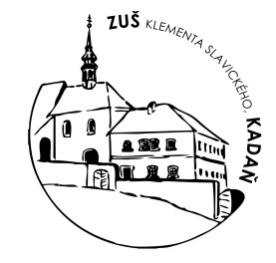 ZÁVAZNÁ PŘIHLÁŠKA NA SEMINÁŘKLAVÍRNÍ METODIKA- PROFESIONÁLNÍ ONEMOCNĚNÍ RUKOU7. 1. 2017, 10:00-15:00, Základní umělecká škola Klementa Slavického, KadaňJméno účastníka:Datum narození:Kontakt:Škola:Pozice:Seminář hradí účastník:		  	ANO		NESeminář hradí zaměstnavatel: 		ANO		NESouhlasím se zveřejněním fotografií ze semináře na stránkách školy, z důvodu propagace vzdělávací akce:ANO				NEDatum:Podpis: